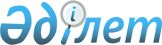 "Сүттіқұдық ауылдық округінің "2022-2024 жылдарға арналған бюджеті туралы" Жаңақорған аудандық мәслихатының 2021 жылғы 30 желтоқсандағы № 183 шешіміне өзгерістер енгізу туралы
					
			Мерзімі біткен
			
			
		
					Қызылорда облысы Жаңақорған аудандық мәслихатының 2022 жылғы 18 сәуірдегі № 224 шешімі. Мерзімі біткендіктен қолданыс тоқтатылды
      Жаңақорған аудандық мәслихаты ШЕШТІ:
      1. "Сүттіқұдық ауылдық округінің 2022 - 2024 жылдарға арналған бюджеті туралы" Жаңақорған аудандық мәслихатының 2021 жылғы 30 желтоқсандағы № 183 шешіміне мынадай өзгерістер енгізілсін:
      1-тармақ жаңа редакцияда жазылсын:
      "1. Сүттіқұдық ауылдық округінің 2022 - 2024 жылдарға арналған бюджеті тиісінше 1, 2 және 3-қосымшаларға сәйкес, оның ішінде 2022 жылға мынадай көлемде бекітілсін:
      1) кірістер – 88 381 мың теңге, оның ішінде:
      салықтық түсімдер – 3 602 мың теңге;
      салықтық емес түсімдер – 0;
      негізгі капиталды сатудан түсетін түсімдер –0;
      трансферттер түсімдері – 84 779 мың теңге;
      2) шығындар – 89520,5 мың теңге;
      3) таза бюджеттік кредиттеу – 0:
      бюджеттік кредиттер – 0;
      бюджеттік кредиттерді өтеу – 0;
      4) қаржы активтерімен операциялар бойынша сальдо – 0:
      қаржы активтерін сатып алу – 0;
      мемлекттік қаржы активтерін сатудан түсетін түсімдер – 0;
      5) бюджет тапшылығы (профициті) – - 1139,5 мың теңге;
      6) бюджет тапшылығын қаржыландыру (профицитін пайдалану) – 1139,5 мың теңге.".
      Аталған шешімнің 1-қосымшасы осы шешімнің қосымшасына сәйкес жаңа редакцияда жазылсын.
      2. Осы шешім 2022 жылғы 1 қаңтардан бастап қолданысқа енгізіледі және ресми жариялауға жатады. 2022 жылға арналған Сүттіқұдық ауылдық округі бюджеті
					© 2012. Қазақстан Республикасы Әділет министрлігінің «Қазақстан Республикасының Заңнама және құқықтық ақпарат институты» ШЖҚ РМК
				
      Жаңақорған ауданы мәслихатының хатшыcы

Ғ.Сопбеков
Жаңақорған аудандық мәслихатының
2022 жылғы 18 сәуірдегі
№ 224-шешіміне қосымшаЖаңақорған аудандық мәслихатының
2021 жылғы 30 желтоқсандағы
№ 183 шешіміне 1-қосымша
Санаты 
Санаты 
Санаты 
Санаты 
Санаты 
Сомасы, мың теңге
Сыныбы
Сыныбы
Сыныбы
Сыныбы
Сомасы, мың теңге
 Ішкі сыныбы
 Ішкі сыныбы
 Ішкі сыныбы
Сомасы, мың теңге
Атауы
Атауы
Сомасы, мың теңге
I. Кірістер
I. Кірістер
88 381
1
Салықтық түсімдер
Салықтық түсімдер
3 602
04
Меншiкке салынатын салықтар
Меншiкке салынатын салықтар
3 602
1
Мүлiкке салынатын салықтар
Мүлiкке салынатын салықтар
14
3
Жер салығы
Жер салығы
164
4
Көлiк құралдарына салынатын салық
Көлiк құралдарына салынатын салық
3 424
4
Трансферттердің түсімдері
Трансферттердің түсімдері
84 779
02
Мемлекеттiк басқарудың жоғары тұрған органдарынан түсетiн трансферттер
Мемлекеттiк басқарудың жоғары тұрған органдарынан түсетiн трансферттер
84 779
3
Ауданның (облыстық маңызы бар қаланың) бюджетінен трансферттер
Ауданның (облыстық маңызы бар қаланың) бюджетінен трансферттер
84 779
Фнкционалдық топ 
Фнкционалдық топ 
Фнкционалдық топ 
Фнкционалдық топ 
Фнкционалдық топ 
Сомасы, мың теңге
Функционалдық кіші топ 
Функционалдық кіші топ 
Функционалдық кіші топ 
Функционалдық кіші топ 
Сомасы, мың теңге
Бюджеттік бағдарламалардың әкімшісі 
Бюджеттік бағдарламалардың әкімшісі 
Бюджеттік бағдарламалардың әкімшісі 
Сомасы, мың теңге
Бағдарлама 
Бағдарлама 
Сомасы, мың теңге
Атауы
Сомасы, мың теңге
II. Шығындар
89 520,5
1
Жалпы сипаттағы мемлекеттiк қызметтер
38 706
1
Мемлекеттiк басқарудың жалпы функцияларын орындайтын өкiлдi, атқарушы және басқа органдар
38 706
124
Аудандық маңызы бар қала, ауыл, кент, ауылдық округ әкімінің аппараты
38 706
001
Аудандық маңызы бар қала, ауыл, кент, ауылдық округ әкімінің қызметін қамтамасыз ету жөніндегі қызметтер
38 706
6
Әлеуметтiк көмек және әлеуметтiк қамсыздандыру
4 213
2
Әлеуметтiк көмек
4 213
124
Аудандық маңызы бар қала, ауыл, кент, ауылдық округ әкімінің аппараты
4 213
003
Мұқтаж азаматтарға үйде әлеуметтік көмек көрсету
4 213
7
Тұрғын үй-коммуналдық шаруашылық
8 891
3
Елді-мекендерді көркейту
8 891
124
Аудандық маңызы бар қала, ауыл, кент, ауылдық округ әкімінің аппараты
8 891
008
Елді мекендерде көшелерді жарықтандыру
3 596
009
Елді мекендердің санитариясын қамтамасыз ету
278
011
Елді мекендерді абаттандыру мен көгалдандыру
5 017
8
Мәдениет, спорт, туризм және ақпараттық кеңістiк
15 095
1
Мәдениет саласындағы қызмет
14 832
124
Аудандық маңызы бар қала, ауыл, кент, ауылдық округ әкімінің аппараты
14 832
006
Жергілікті деңгейде мәдени-демалыс жұмысын қолдау
14 832
2
Спорт
263
124
Аудандық маңызы бар қала, ауыл, кент, ауылдық округ әкімінің аппараты
263
028
Жергілікті деңгейде дене шынықтыру-сауықтыру және спорттық іс-шараларды өткізу
263
12
Көлiк және коммуникация
20000
1
Автомобиль көлiгi
20000
124
Аудандық маңызы бар қала, ауыл, кент, ауылдық округ әкімінің аппараты
20000
045
Аудандық маңызы бар қалаларда, ауылдарда, кенттерде, ауылдық округтерде автомобиль жолдарының жұмыс істеуін қамтамасыз 
ету
20000
13
Басқалар
2 602
9
Басқалар
2 602
124
Аудандық маңызы бар қала, ауыл, кент, ауылдық округ әкімінің аппараты
2 602
040
Өңірлерді дамытудың 2025 жылға дейінгі мемлекеттік бағдарламасы шеңберінде өңірлерді экономикалық дамытуға жәрдемдесу бойынша шараларды іске асыруға ауылдық елді мекендерді жайластыруды шешуге арналған іс-шараларды іске асыру
2 602
15
Трансферттер
13,5
1
Трансферттер
13,5
124
Аудандық маңызы бар қала, ауыл, кент, ауылдық округ әкімінің аппараты
13,5
048
Пайдаланылмаған(толық пайдаланылмаған) нысаналы трансферттерді қайтару
13,5
3. Таза бюджеттік кредит беру
0
4. Қаржы активтерімен жасалатын операциялар бойынша сальдо
0
5. Бюджет тапшылығы (профициті)
-1344,6
6. Бюджет тапшылығын қаржыландыру (профицитті пайдалану)
1344,6
8
Бюджет қаражатының пайдаланылатын қалдықтары
1344,6
01
Бюджет қаражатының қалдығы
1344,6
1
Бюджет қаражатының бос қалдықтары
1344,6